проект  	      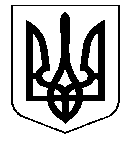 УКРАЇНАНОСІВСЬКА  МІСЬКА  РАДАНОСІВСЬКОГО  РАЙОНУ ЧЕРНІГІВСЬКОЇ  ОБЛАСТІВИКОНАВЧИЙ  КОМІТЕТР І Ш Е Н Н Я09  жовтня  2018 року	м. Носівка	№___Про  Програму благоустрою території населених пунктів Носівської міської ради на 2018 рік (нова редакція) 	Відповідно до статті 29 Закону України «Про місцеве самоврядування в Україні», статті  10 Закону України «Про благоустрій населених пунктів»  та Наказу Державного комітету України з питань житлово–комунального господарства від 23.09.2003 № 154 «Про затвердження Порядку проведення ремонту та утримання об’єктів благоустрою населених пунктів», враховуючи клопотання КП «Носівка –Комунальник» Носівської міської ради, виконавчий комітет міської ради  вирішив:Схвалити проект Програми благоустрою території населених пунктів Носівської міської ради на 2018рік в новій редакції (додається). 2. Подати проект рішення  з даного питання на розгляд постійних комісій та сесії міської ради.  3. Контроль за виконанням даного рішення покласти на заступника міського голови з питань житлово-комунального господарства Сичова О.В.Міський голова                                                                 В.М. Ігнатченко        